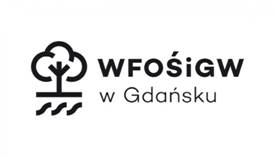 KARTA OSIĄGNIĘTEGO EFEKTU EKOLOGICZNEGO zadania pn.,,Odtworzenie Stacji Terenowej Uniwersytetu Łódzkiego w Suszku’’w związku z realizacją Inwestycji  Odtworzenie  domku   dla celów naukowo  badawczych  oraz zakup agregatu prądotwórczego w   Stacji Terenowej Uniwersytetu Łódzkiego w SuszkuRealizacja Inwestycji umożliwia kontynuację badań i opiekę nad  ścieżką dydaktyczna, która  stanowi ok. 4 km. długości, ma 7 stanowisk, które są  pod opieką studentów UŁ  i dają bardzo dużo  pozytywnych efektów ekologicznych przyrodzie. Użytkownikami  ścieżki dydaktycznej są studenci oraz kadra naukowo-dydaktyczna. Rocznie odwiedza ją ok. 210 osób w celu  zaplanowania  kolejnych badań. Należy wspomnieć, że prowadzone są  zajęcia dydaktyczne dla Studentów Wydziału Biologii i Ochrony Środowiska.Beneficjent prowadzi kolejne badania na ścieżce dydaktycznej zmierzające do  przeciwdziałania  zakwaszaniu gleb czy też rekultywację  gruntów. Potrzeby wapnowania gleb ocenia się na podstawie wskaźnika pH. Jego wartość dla prawidłowego wzrostu
 i plonowania roślin nie będzie niższa niż 5,6 (dolna granica odczynu lekko kwaśnego). Gleby
 o niższym pH muszą być wapnowane. W gospodarstwach ekologicznych do odkwaszania gleb można stosować wyłącznie wapno węglanowe. Wynika to z obowiązującej w rolnictwie ekologicznym zasady zachowania równowagi chemicznej i biologicznej w glebie, a więc wykluczającej stosowanie jakichkolwiek środków i substancji  o szybkim, gwałtownym działaniu.Jednorazowe dawki wapna nawozowego w rolnictwie ekologicznym nie powinny przekraczać 2t CaOna glebach lżejszych i 3t CaO na 1ha na glebach cięższych. W certyfikowanych gospodarstwach można stosować wyłącznie nawozy i środki poprawiające właściwości gleby zakwalifikowane do stosowania w rolnictwie ekologicznym.Odczyn gleby decyduje o rozpuszczalności składników pokarmowych i ich pobieraniu przez rośliny. 
W środowisku kwaśnym składniki pokarmowe przechodzą w formy trudno- lub niedostępne dla roślin. Uregulowany odczyn gleby ma szczególne znaczenie w gospodarstwach ekologicznych, gdzie głównym źródłem składników pokarmowych dla roślina są zasoby glebowe, a tylko w szczególnych przypadkach dopuszcza się stosowanie nawozów mineralnych pochodzenia naturalnego o powolnym działaniu (kainit, kizeryt, mączka fosforytowa). Na glebach kwaśnych pobieranie składników pokarmowych z gleby jest utrudnione, czego skutkiem jest oczywiście słabsze plonowanie roślin. Odtworzenie domku   umożliwia  prowadzenie badań, a tym samym  przyczynia się do   obniżenia zanieczyszczeń środowiska np.  stopnia zanieczyszczenia gleb. Prowadzone badania, biorąc pod uwagę ilość osób odwiedzających  ok. 210 studentów wraz  z kadrą naukowo  - dydaktyczną,  przyczyniają się do identyfikacji terenów, na których stwierdza się przekroczenia standardów jakości gleby, zwłaszcza gleb uprawnych, i pozwalają na podjęcie działań naprawczych co przyczynia się do poprawy ich jakości. ...............................................................................................………………..….. 	    pieczęć firmowa wnioskodawcy	   data	 podpisy i pieczątki imienne osób    uprawnionych do reprezentacji wnioskodawcyKategoria  agronomiczna  glebyOdczyn gleby pHDawka  CaOt/haLekka4,5-5,02,0-1,5Średnia4,5-5,02,5-2,0Ciężka4,5-5,03,0-2,0